Всероссийская перепись населения начнется 15 октября 2021 года!В Грайворонском городском округе завершена работа по подготовке к Всероссийской переписи населения. В нашем округе  созданы 8 переписных участков, в них 45 счетных участков. 	С 15 октября до 8 ноября можно будет пройти перепись на Едином портале Государственных услуг, с 18 октября до 14 ноября переписчики посетят все адреса округа, чтобы лично опросить граждан. Граждане, которые по различным причинам не могут или не хотят принять участие в переписи населения по домашнему адресу, смогут пройти перепись на стационарных участках.	Как выглядит переписчик?Переписчики будут одеты в синие жилеты с официальным логотипом переписи и светоотражающими элементами, а также шарфы с символикой переписи.У переписчиков будут фирменные сумки с электронными планшетами для заполнения переписных листов. У каждого будет удостоверение с голограммой и подписью руководителя Росстата, действительное при предъявлении паспорта. Переписчик зайдет в дом в защитной маске и перчатках.Обращаюсь ко всем жителям нашего округа с призывом принять участие в переписи населения, отнестись доброжелательно к переписчику, так он выполняет важную государственную задачу в нынешнее непростое время. 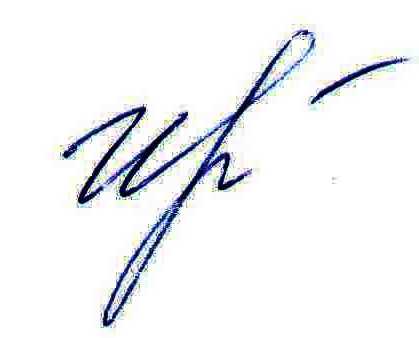 Руководитель подразделения   Белгородстата в г. Грайворон 						С.В.Ильина 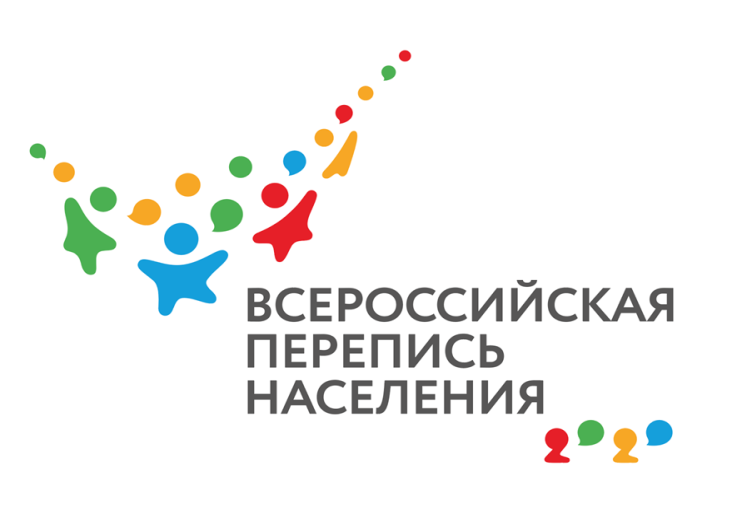 О начале Всероссийской переписи населения